Curriculum Overview for Computer ScienceYear 11Half Term 2Python ProgammingSubstantive Knowledge:This unit prepares students for programming in further education and in future jobs as programmers, debuggers and more.The unit teaches students how to create basic programs, use IF statements, WHILE and FOR loops, Maths and operators, use random to pick an item randomly, use lists, tuples and dictionaries. 1D, and 2D lists, numeric arrays, functions and using text files alongside Python.Disciplinary Knowledge:Basic programs looking at print statementsLooking at how IF statements work in programsHow to manipulate strings (upper case, lower case)Maths and the operators used (AND, OR, <, >, <=)FOR loops and checking for something in rangeWHILE loops displaying WHILE a condition is metRANDOM function picking something at randomTuples and dictionaries -how they differ from listsArrays with numbers rather than strings1D and 2D lists for storing dataReading, Writing and editing text filesFunctions in Python to save program code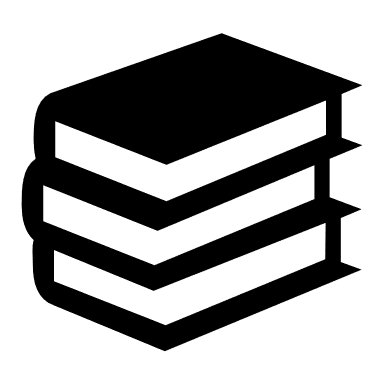 Model readingReading out loudSkim and Scan of source informationDecoding termsEtymology of key termsHalf Term 2Python ProgammingSubstantive Knowledge:This unit prepares students for programming in further education and in future jobs as programmers, debuggers and more.The unit teaches students how to create basic programs, use IF statements, WHILE and FOR loops, Maths and operators, use random to pick an item randomly, use lists, tuples and dictionaries. 1D, and 2D lists, numeric arrays, functions and using text files alongside Python.Disciplinary Knowledge:Basic programs looking at print statementsLooking at how IF statements work in programsHow to manipulate strings (upper case, lower case)Maths and the operators used (AND, OR, <, >, <=)FOR loops and checking for something in rangeWHILE loops displaying WHILE a condition is metRANDOM function picking something at randomTuples and dictionaries -how they differ from listsArrays with numbers rather than strings1D and 2D lists for storing dataReading, Writing and editing text filesFunctions in Python to save program code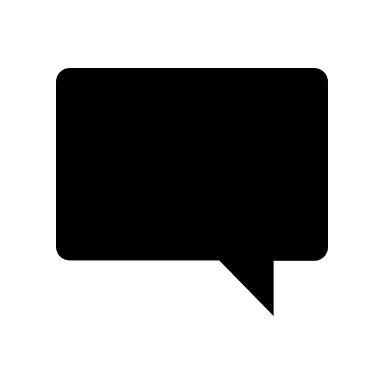 IFWHILEFORORANDStringRandomTupleListDictionaryFunctionStatementLoopHalf Term 2Python ProgammingSubstantive Knowledge:This unit prepares students for programming in further education and in future jobs as programmers, debuggers and more.The unit teaches students how to create basic programs, use IF statements, WHILE and FOR loops, Maths and operators, use random to pick an item randomly, use lists, tuples and dictionaries. 1D, and 2D lists, numeric arrays, functions and using text files alongside Python.Disciplinary Knowledge:Basic programs looking at print statementsLooking at how IF statements work in programsHow to manipulate strings (upper case, lower case)Maths and the operators used (AND, OR, <, >, <=)FOR loops and checking for something in rangeWHILE loops displaying WHILE a condition is metRANDOM function picking something at randomTuples and dictionaries -how they differ from listsArrays with numbers rather than strings1D and 2D lists for storing dataReading, Writing and editing text filesFunctions in Python to save program code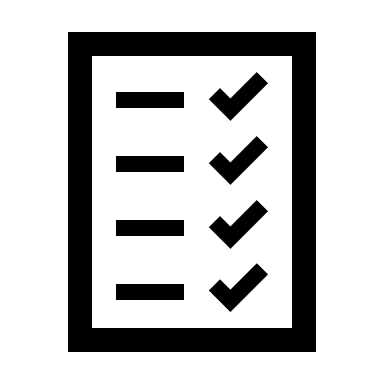 Formative assessmentKnowledge checksQuizPractice questionsSummative assessmentEnd of unit assessmentHalf Term 2Python ProgammingSubstantive Knowledge:This unit prepares students for programming in further education and in future jobs as programmers, debuggers and more.The unit teaches students how to create basic programs, use IF statements, WHILE and FOR loops, Maths and operators, use random to pick an item randomly, use lists, tuples and dictionaries. 1D, and 2D lists, numeric arrays, functions and using text files alongside Python.Disciplinary Knowledge:Basic programs looking at print statementsLooking at how IF statements work in programsHow to manipulate strings (upper case, lower case)Maths and the operators used (AND, OR, <, >, <=)FOR loops and checking for something in rangeWHILE loops displaying WHILE a condition is metRANDOM function picking something at randomTuples and dictionaries -how they differ from listsArrays with numbers rather than strings1D and 2D lists for storing dataReading, Writing and editing text filesFunctions in Python to save program code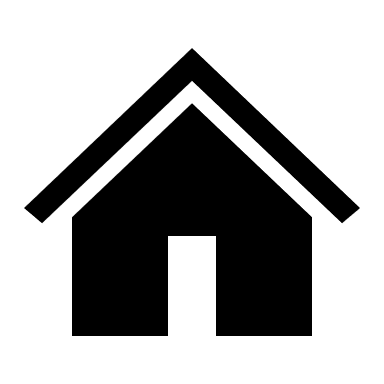 Practice questionsRevision tasksResearch tasks